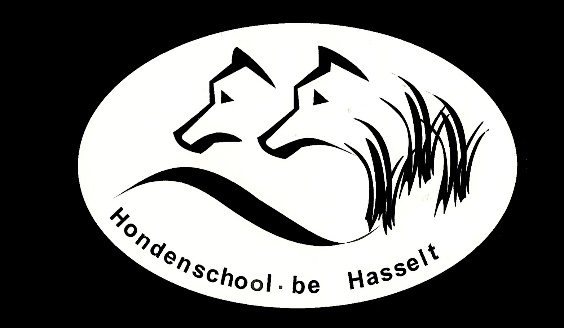 Staande honden Hasselt               organiseert op 29 juni 2024 een Map proeven wedstrijdInschrijvingsformulier voor deze OEFENMAP Wedstrijd :Waar: Hasseltse hondenschool Diepenbekerweg 45 3500 Hasselt .               Beperkte plaatsen - Stuur uw inschrijvingen naar:Email :   peter.maris3@telenet.be   of   jos.schabrechts@telenet.beNaam geleider: ________________________________________ Adres: _____________________________________________________________ Tel -Gsm: _____________________Email: ________________________________Naam v/d Hond : ____________________________________________Geslacht : _________________ Ras:    _______________________Geboortedatum : ____________________________________________Betaling gebeurt ter plaatse – inschrijvingsgeld per hond bedraagt  35,00 €. Inschrijvingen dienen ten laatste binnen te zijn op 21 juni 2024.Een frituurwagen zal aanwezig zijn ‘s middag voor de prijs van 15, €/ pp a volenté.Gelieve het aantal personen door te geven die willen blijven eten . Aantal pp:________x 15,00 € = _________   €Ondergetekende verklaart zich te onderwerpen aan de reglementen van het organiserend bestuur. Het bestuur kan niet aansprakelijk gesteld worden voor gebeurtelijke ongevallenDatum :______________________ Handtekening:____________________